EELNÕU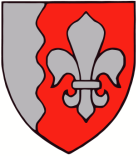 JÕELÄHTME  VALLAVOLIKOGU	O T S U S	Jõelähtme								17. märts 2022 nr Kohustuste võtmineJõelähtme Vallavalitsuse poole pöördus sotsiaalkaitse minister sooviga kaardistada ja valmis seada võimalikud sotsiaalpinnad saabuvate sõjapõgenike majutamiseks. Teemat on korduvalt käsitletud ka Päästeameti regionaalsete kriisikomisjonide kohtumistel. Jõelähtme valla kasutuses on Jägala sotsiaalmaja aadressil Kuuse tee 1, Jägala küla, kuhu praegusel hetkel on kolmele korrusele majutatud valla sotsiaalkliendid. Neljas korrus on remontimata ja ei ole kasutuses. Korrusel asuva kuue korteri kasutuselevõtuks tuleks seal välja ehitada soojatorustik, teha elementaarne remont koos santehnikaga ja sisustada vajaliku mööbliga. Lisaks tuleks kogu majale paigaldada võimsam keskküttekatel. Samuti on võimalik samal otstarbel kasutusele võtta Kostiveres Liukivi tee 3-8 asuv ühetoaline korter. Korter vajab remonti, paigaldada on vaja uus santehnika, köögi- ja elutoamööbel.Jõelähtme vallavalitsus on võtnud vastavad kalkulatsioonid nimetatud objektide remondiks ja sisustamiseks. Orienteeruv ehitusaeg objektidel oleks vähemalt üks kuu. Ehitusettevõtetel oleks valmisolek alustada töödega niipea kui võimalik. Tööde läbiviimiseks on vaja läbi viia riigihange seadusega ettenähtud korras.Juhindudes eeltoodust ja aluseks võttes kohaliku omavalitsuse üksuse finantsjuhtimise seaduse § 28 lõike 3, Jõelähtme Vallavolikogu 12.09.2006 määruse nr 29 “Jõelähtme vallavara valitsemise kord” § 9 punkti 2 ja Jõelähtme Vallavolikogu 17.02.2022 määruse nr 13 „Jõelähtme valla 2022. aasta eelarve“, Jõelähtme Vallavolikoguo t s u s t a b: Nõustuda rahaliste kohustuste võtmisega 2022. aastal sotsiaalpindade kiireloomuliseks remondiks ja sisustamiseks kokku summas kuni 100 000 eurot.Otsuse peale võib esitada vaide haldusmenetluse seaduses sätestatud korras Jõelähtme Vallavolikogule (Postijaama tee 7, Jõelähtme küla, Jõelähtme vald, 74202, Harjumaa) 30 päeva jooksul, arvates päevast, millal isik vaidlustatavast otsusest teada sai või oleks pidanud teada saama, või esitada kaebuse Tallinna Halduskohtule (Pärnu mnt 7, Tallinn, Harjumaa, 15082) halduskohtumenetluse seadustikus sätestatud korras 30 päeva jooksul arvates otsuse teatavakstegemisest.Otsus jõustub teatavakstegemisest.Väino Haabvallavolikogu esimees